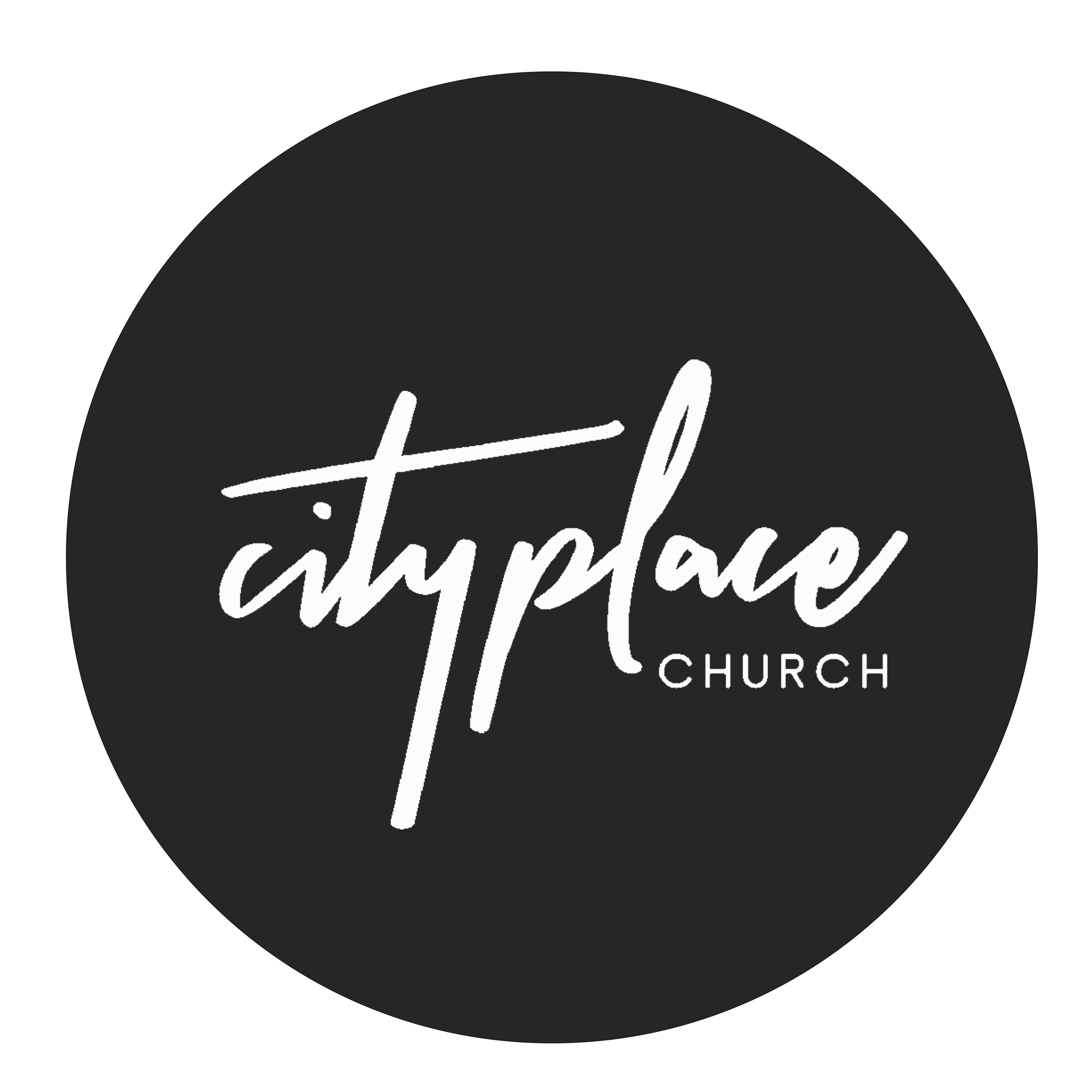     Title:__________________________________________ Damon Moore 2 Kings 13:14-19 NKJV -  Elisha had become sick with the illness of which he would die. Then Joash the king of Israel came down to him, and wept over his face, and said, “O my father, my father, the chariots of Israel and their horsemen!” 15 And Elisha said to him, “Take a bow and some arrows.” So he took himself a bow and some arrows. 16 Then he said to the king of Israel, “Put your hand on the bow.” So he put his hand on it, and Elisha put his hands on the king’s hands. 17 And he said, “Open the east window”; and he opened it. Then Elisha said, “Shoot”; and he shot. And he said, “The arrow of the Lord’s deliverance and the arrow of deliverance from Syria; for you must strike the Syrians at Aphek till you have destroyed them.” 18 Then he said, “Take the arrows”; so he took them. And he said to the king of Israel, “Strike the ground”; so he struck three times, and stopped. 19 And the man of God was angry with him, and said, “You should have struck five or six times; then you would have struck Syria till you had destroyed it! But now you will strike Syria only three times.”_______________________________ gets us to God, but ______________________________ keeps us from or delays our victory._________________________________________: marked by self-satisfaction especially when accompanied by unawareness of actual dangers Complacency results from: 1. _________________________________________Scripture: I Samuel 13:8-14 NKJV Action Step: 2. _________________________________________Genesis 3:6-10 NKJV So when the woman saw that the tree was good for food, that it was pleasant to the eyes, and a tree desirable to make one wise, she took of its fruit and ate. She also gave to her husband with her, and he ate. 7 Then the eyes of both of them were opened, and they knew that they were naked; and they sewed fig leaves together and made themselves coverings. 8 And they heard the sound of the Lord God walking in the garden in the cool of the day, and Adam and his wife hid themselves from the presence of the Lord God among the trees of the garden. 9 Then the Lord God called to Adam and said to him, “Where are you?” 10 So he said, “I heard Your voice in the garden, and I was afraid because I was naked; and I hid myself.”Action Step:3. _________________________________________Genesis 16:1-4 NKJV Now Sarai, Abram’s wife, had borne him no children. And she had an Egyptian maidservant whose name was Hagar. 2 So Sarai said to Abram, “See now, the Lord has restrained me from bearing children. Please, go in to my maid; perhaps I shall obtain children by her.” And Abram heeded the voice of Sarai. 3 Then Sarai, Abram’s wife, took Hagar her maid, the Egyptian, and gave her to her husband Abram to be his wife, after Abram had dwelt ten years in the land of Canaan. 4 So he went in to Hagar, and she conceived. And when she saw that she had conceived, her mistress became despised in her eyes.Action Step:4. _________________________________________Exodus 17:2-3 NKJV Therefore the people contended with Moses, and said, “Give us water, that we may drink.” So Moses said to them, “Why do you contend with me? Why do you tempt the Lord?” 3 And the people thirsted there for water, and the people complained against Moses, and said, “Why is it you have brought us up out of Egypt, to kill us and our children and our livestock with thirst?”Action Step:Complacency can keep us ________________________________________________________.Scripture: II Kings 13:18-19 NKJV Then he said, “Take the arrows”; so he took them. And he said to the king of Israel, “Strike the ground”; so he struck three times, and stopped. 19 And the man of God was angry with him, and said, “You should have struck five or six times; then you would have struck Syria till you had destroyed it! But now you will strike Syria only three times.”Action Step: let God tell us when__________________________________________________.Scripture: II Kings 13:18-19 NKJV Joshua 6:1-7 NKJV Now Jericho was securely shut up because of the children of Israel; none went out, and none came in. 2 And the Lord said to Joshua: “See! I have given Jericho into your hand, its king, and the mighty men of valor. 3 You shall march around the city, all you men of war; you shall go all around the city once. This you shall do six days. 4 And seven priests shall bear seven trumpets of rams’ horns before the ark. But the seventh day you shall march around the city seven times, and the priests shall blow the trumpets. 5 It shall come to pass, when they make a long blast with the ram’s horn, and when you hear the sound of the trumpet, that all the people shall shout with a great shout; then the wall of the city will fall down flat. And the people shall go up every man straight before him.” 6 Then Joshua the son of Nun called the priests and said to them, “Take up the ark of the covenant, and let seven priests bear seven trumpets of rams’ horns before the ark of the Lord.” 7 And he said to the people, “Proceed, and march around the city, and let him who is armed advance before the ark of the Lord.”*Have you started your City Place 3T Challenge for 90 Days?Time: sabbath (find a hobby with no work) once per week. Talent: serve 1 per month (if you are not)Tithe - Prove God 10% of the first of your income.